Vážený klient,dovoľujeme si Vás oboznámiť s opatreniami, ktoré sme prijali v súvislosti s uvoľňovaním opatrení  od 29.4.2022. Návšteva v ZpS Bohunka:návšteva v interiéri ZpS Bohunka bude prebiehať v návštevnej miestnosti-priestor hlavného vchodu s dĺžkou trvania 30 minút počas priaznivého počasia bude návšteva prebiehať v exteriéri návšteva príbuzných je povolená denne v čase od 9.00 do 16.30 - posledný vstup 16.00 ukončenie návštev o 16.30 hodprinesené osobné veci i naďalej  ponechajte vo vstupnej miestnosti na vrátnicinávštevu nahláste  vopred na sociálnom úseku na telefónnom čísle 0917 882 202, v pracovných dňoch, v čase od 13.00-15.00 hod.Návšteva v domácom prostredí:Návštevu nahláste najneskôr deň vopred  v ZpS Bohunka na zdravotnom úseku na telefónnom čísle 0917 882 220Zdôrazňujeme :používanie respirátoru FFP2  počas celej doby návštevy v interiéry – ochranné prostriedky si prosím prineste so sebouV Jaslovských Bohuniciach 29.4.2022PhDr. Martina Valková          riaditeľka ZpS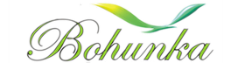 Zariadenie pre seniorov BohunkaUsmernenie pre návštevu v čase bezpečnostných opatrení COVID - 19Počet strán: 1